25/2226/22Mineral Titles Act 2010Mineral Titles Act 2010NOTICE OF LAND CEASING TO BE A MINERAL TITLE AREANOTICE OF LAND CEASING TO BE A MINERAL TITLE AREATitle Type and Number:Extractive Mineral Lease 30443Area ceased on:10 February 2022Area:3.00 HectareLocality:MALLAPUNYAHName of Applicants(s)Holder(s):100% SCHILLING Christopher Llewellyn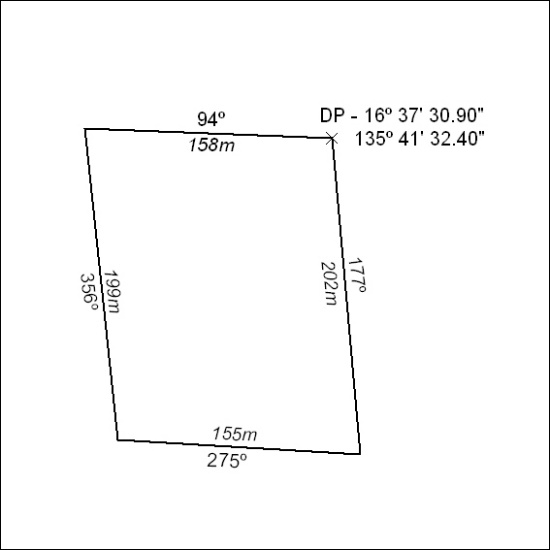 Mineral Titles Act 2010Mineral Titles Act 2010NOTICE OF LAND CEASING TO BE A MINERAL TITLE AREANOTICE OF LAND CEASING TO BE A MINERAL TITLE AREATitle Type and Number:Extractive Mineral Permit 24595Area ceased on:10 February 2022Area:93.00 HectareLocality:NOONAMAHName of Applicants(s)Holder(s):100% BOB KERR TRANSPORT PTY LTD [ACN. 109 115 059]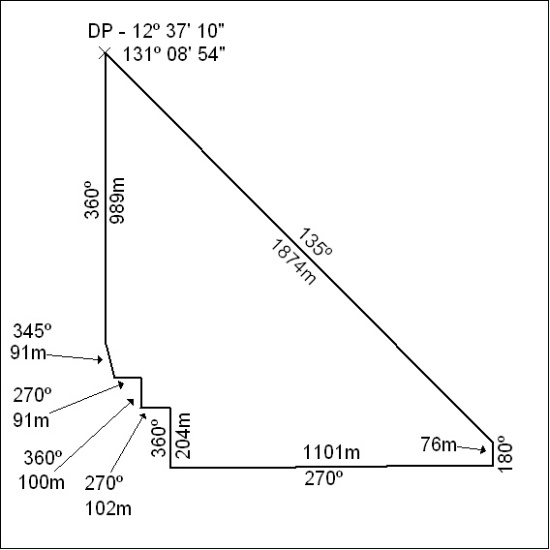 